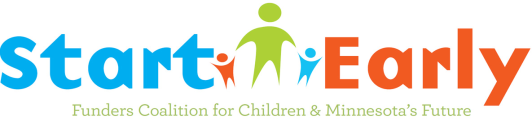 12th Annual Nancy Latimer Convening for Children & Youth2018 “Nancy” Award Honoree Nancy Jost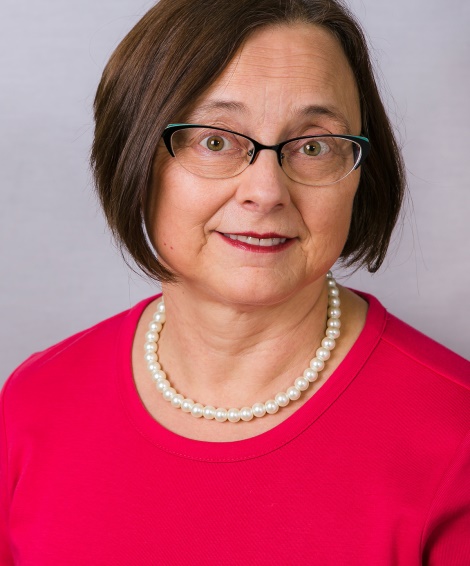 2018 Special Recognition Award Recipients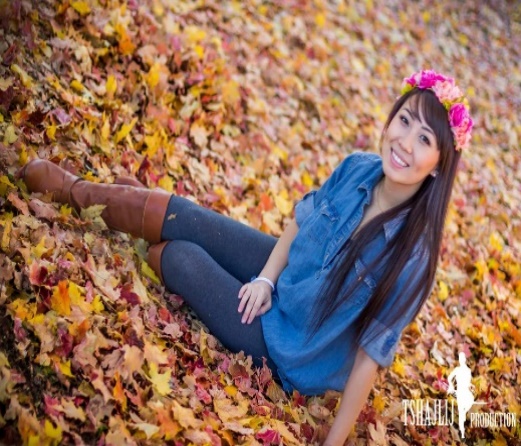 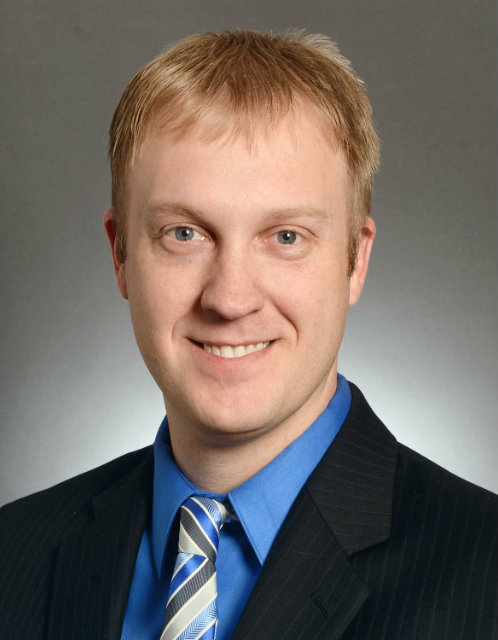 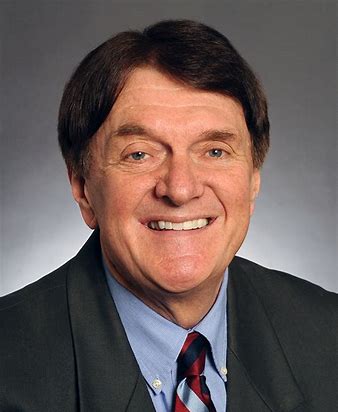 